Unit 2 Lesson 8: Representing Ratios with Tables1 How Is It Growing? (Warm up)Student Task StatementLook for a pattern in the figures.How many total tiles will be in:the 4th figure?the 5th figure?the 10th figure?How do you see it growing?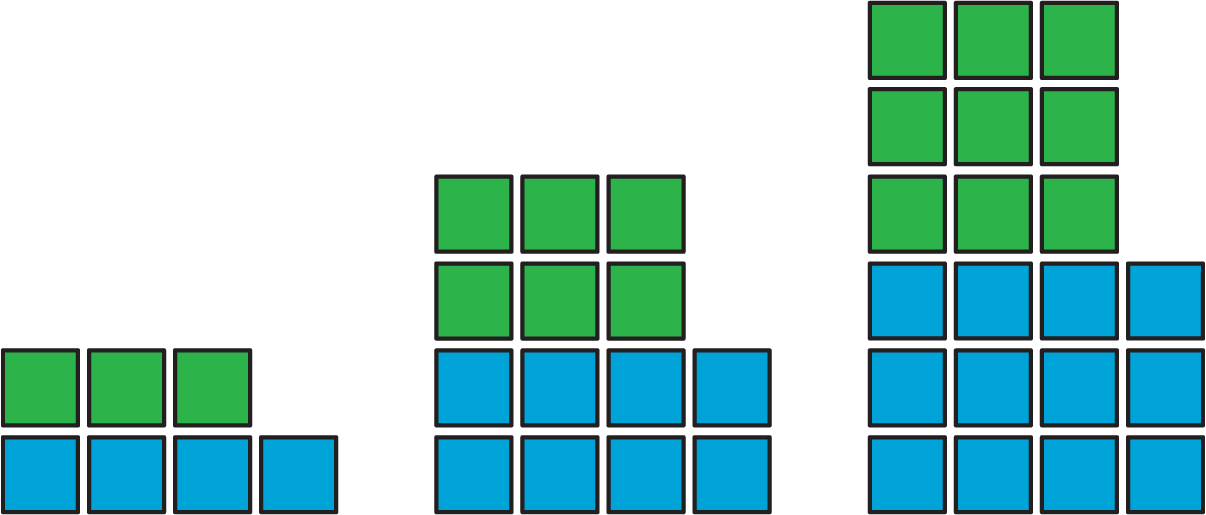 2 A Huge Amount of Sparkling Orange JuiceImages for Launch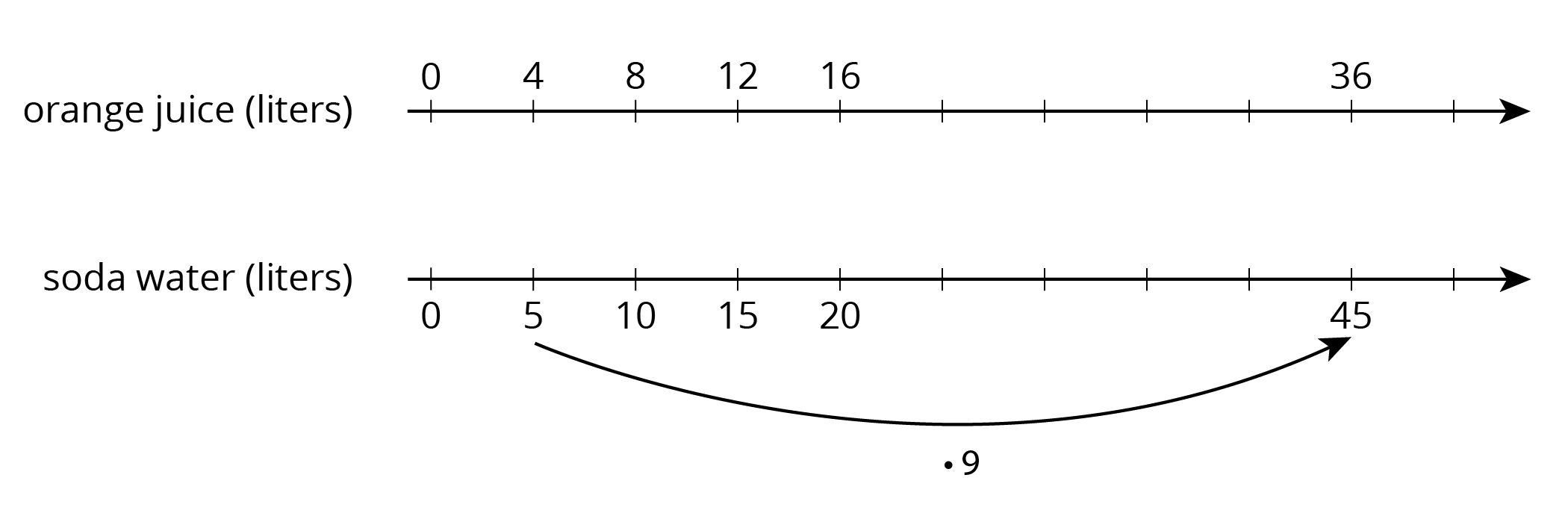 Student Task StatementNoah’s recipe for one batch of sparkling orange juice uses 4 liters of orange juice and 5 liters of soda water.Use the double number line to show how many liters of each ingredient to use for different-sized batches of sparkling orange juice.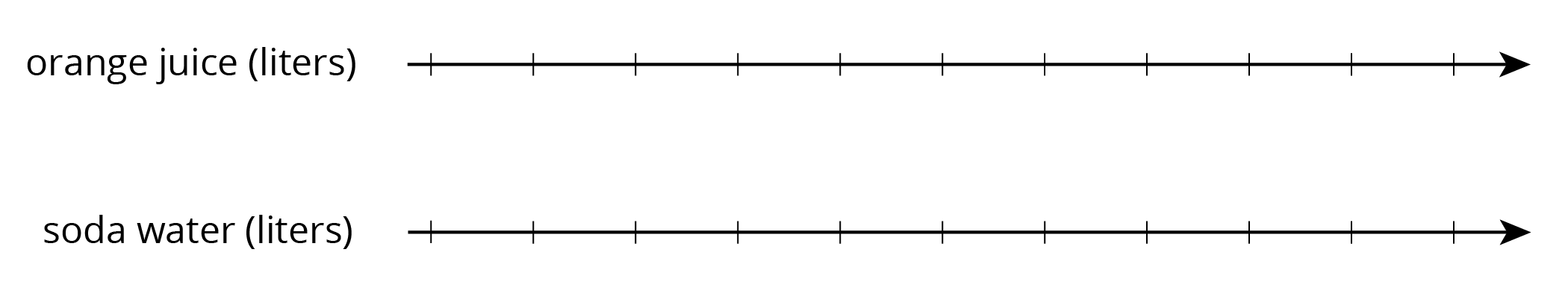 If someone mixes 36 liters of orange juice and 45 liters of soda water, how many batches would they make?If someone uses 400 liters of orange juice, how much soda water would they need?If someone uses 455 liters of soda water, how much orange juice would they need?Explain the trouble with using a double number line diagram to answer the last two questions.Activity Synthesis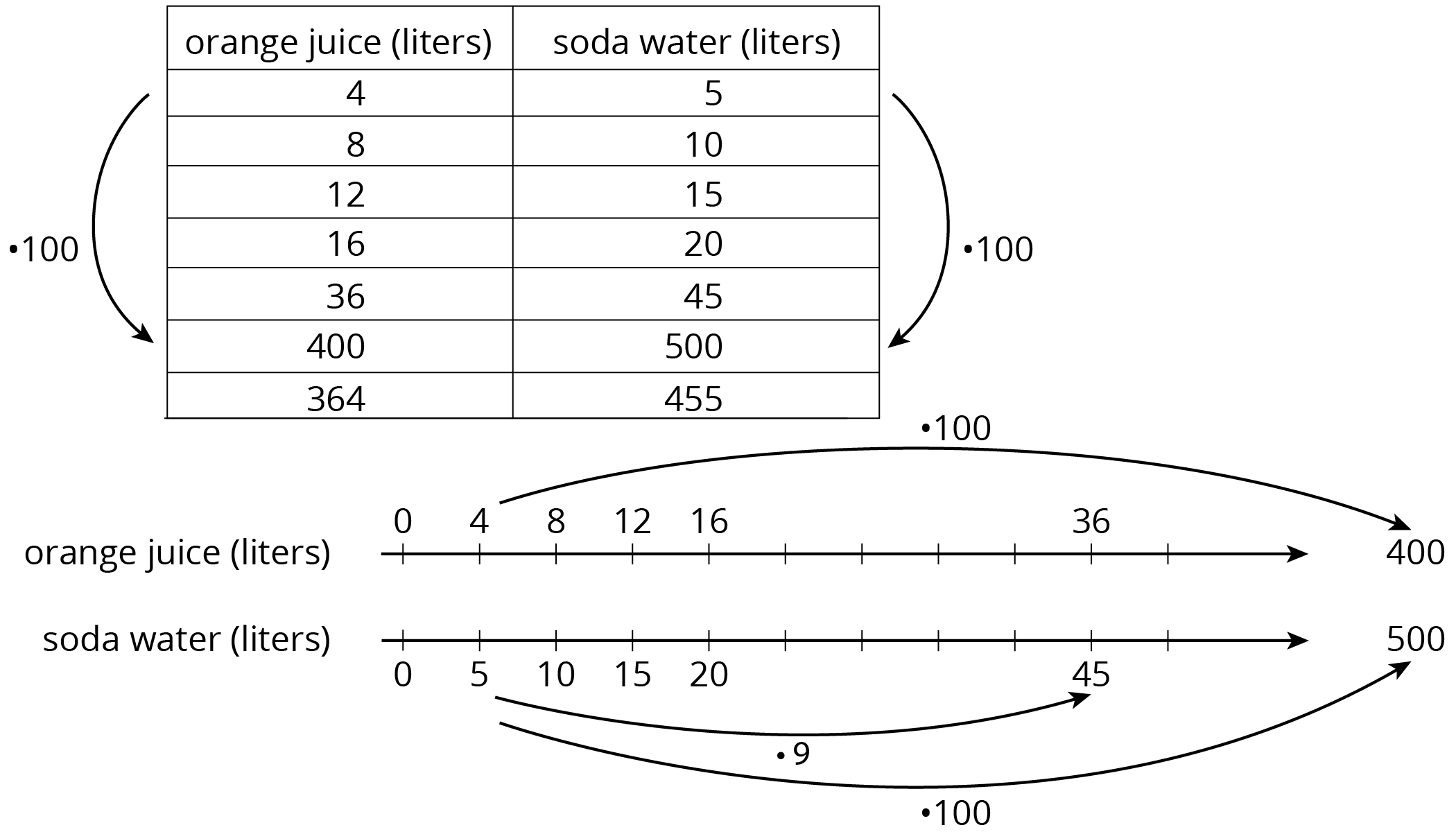 3 Batches of Trail MixStudent Task StatementA recipe for trail mix says: “Mix 7 ounces of almonds with 5 ounces of raisins.” Here is a table that has been started to show how many ounces of almonds and raisins would be in different-sized batches of this trail mix.Complete the table so that ratios represented by each row are equivalent.What methods did you use to fill in the table?How do you know that each row shows a ratio that is equivalent
to ? Explain your reasoning.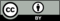 © CC BY Open Up Resources. Adaptations CC BY IM.almonds (oz)raisins (oz)7528103.525056